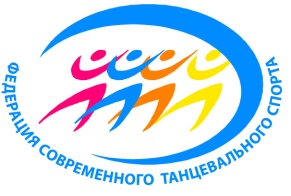 Открытый Чемпионат и Первенство  Липецкой области по современному танцевальному спорту.Дата:02 декабря 2017 годаМесто:Липецк, МУ ФОК «Пламя», ул.Ильича 31а. Организаторы:Федерация современного танцевального спорта, Федерация современного танца Липецкой области, «Танцклуб МиСС».  Дисциплины:Диско, Хип-хоп,  Хаус, Техно, Стрит данс ревю. Возрастные группы Возрастные группы определяются на основе компьютерной регистрации коллектива автоматически. Квалификационныелиги:Дебют,   Начинающие,   Открытая лигаКатегориисоло девочки, соло мальчики, дуэты, малая группа (3-7 человек),формейшн (8-24 человека), продакшн (от 25 и более)Порядок проведения:   09-00     -   Диско,     12-30 -  Стрит данс ревю, Хип-хоп,  Техно, Хаус.Участники:Все желающие, выполнившие регистрационные условия и  соблюдающие правила проведения соревнований ФСТС.Правила:По правилам ФСТС. Правила на сайте : www.rusdance.ruРегистрация и заявки:Принимаются он-лайн до 28 ноября на сайте: www.rusdance.ru. Подробная инструкция здесь: http://rusdance.ru/document/36 Вопросы в случае затруднений: 8-920-408-80-90, fsts.ofis@yandex.ru.В случае наличия изменений, пожалуйста, внесите все изменения заблаговременно он-лайн до окончания регистрации.  Судьи:Аттестованные судьи ФСТС.Награждение:Медали, кубки, дипломы, согласно правилам ФСТСПлощадка: 15х20 метров.Финансовые условия:Для членов ФСТС: Соло – 400 рублей,  дуэты, группы – 300 рублей с человека за танец, для иных танцоров на 100 руб. больше соответственно. Справки:8-903-699-49-90, Сушков Сергей